О Т К Р Ы Т О Е    А К Ц И О Н Е Р Н О Е     О Б Щ Е С Т В О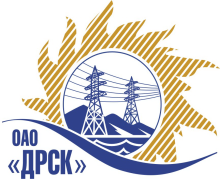 07.08.2014 г.   							                    № 439/УКСУведомление о внесение измененийв Извещение и закупочную документацию         Настоящим извещением сообщаем, о внесении изменений в извещение о проведении открытого одноэтапного электронного конкурса (b2b-energo.ru) без предварительного квалификационного отбора  от 17.07.14г.  № 31401349714 и в закупочную  документацию право заключения договора на: Строительство административного здания ОАО "ДРСК" в 34 квартале г. Благовещенска.Изменения внесены:В Извещение: пункт 14 читать в следующей редакции: Дата окончания подачи заявок на участие в конкурсе: 15:00 часов местного (Благовещенского) времени (09:00 часов Московского времени) «19» сентября 2014 года.пункт 15 читать в следующей редакции: «Конкурсные заявки представляются в соответствии с требованиями Конкурсной документации через функционал ЭТП. Вскрытие конвертов с заявками участников будет происходить на электронной торговой площадке в 15:00 часов местного (Благовещенского) времени (09:00 часов Московского времени) «19» сентября 2014 года»	пункт 19 читать в следующей редакции: «Срок внесения: с «17» июля 2014г. по «19» сентября 2014г.».	пункт 22 читать в следующей редакции: «Предполагается, что рассмотрение заявок участников конкурса будет осуществлено в срок 15.10.2014 г. по адресу Организатора. Организатор вправе, при необходимости, изменить данный срок».	пункт 23 читать в следующей редакции: «Предполагается, что подведение итогов  конкурса и подписание протокола о его результатах между Организатором конкурса и Победителем будет осуществлено в ОАО «ДРСК»  до 13.11.2014 г. Организатор вправе, при необходимости, изменить данный срок».В Закупочную  документацию:	пункт 4.1.16. читать в следующей редакции: «Дата начала подачи заявок на участие в конкурсе: «17» июля 2014 года. Дата окончания подачи заявок на участие в конкурсе: 15:00 часов местного (Благовещенского) времени (09емьсот пятьдесят пять тысяч четырестадвести:00 часа Московского времени) «19» сентября 2014 года»	пункт 4.1.18  читать в следующей редакции: «Вскрытие конвертов с заявками на участие в конкурсе состоится в 15:00 часов местного (Благовещенского) времени (09:00 часа Московского времени) 19 сентября 2014 года на www.b2b-energo.ru в порядке, предусмотренном регламентом www.b2b-energo.ru».	пункт 4.1.21  читать в следующей редакции: «Предполагается, что рассмотрение предложений участников конкурса будет осуществлено в срок 15.10.2014 г. по адресу Организатора. Организатор вправе, при необходимости, изменить данный срок».	пункт 4.1.22  читать в следующей редакции: «Предполагается, что подведение итогов  конкурса и подписание протокола о его результатах между Организатором конкурса и Победителем будет осуществлено в ОАО «ДРСК»  до 13.11.2014 г. Организатор вправе, при необходимости, изменить данный срок».	в пункт 4.1.24  внести следующие изменения: «Обеспечение Конкурсной заявки на участие в конкурсе должно быть зачислено по реквизитам счета Организатора, до момента вскрытия конвертов на электронной торговой площадке (15:00 часов местного (Благовещенского) времени (09:00 часа Московского времени) «19» сентября 2014 года)». Остальные условия без изменений.	пункт 5.4.14.2.11 читать в сдедующей редакции: Предоставляется информация по всей цепочке собственников (учредителей, участников, а также бенефициаров, в том числе конечных) с указанием ИНН собственника, Ф.И.О. руководителей и приложением подтверждающих документов (приложение 4 к Закупочной документации).Председатель Закупочной комиссии2 уровня ОАО «ДРСК»	                                                                         В.А. ЮхимукКоврижкина Е.Ю. тел.(416-2) 397-208okzt5@drsk.ruДАЛЬНЕВОСТОЧНАЯ РАСПРЕДЕЛИТЕЛЬНАЯ СЕТЕВАЯ КОМПАНИЯУл.Шевченко, 28,   г.Благовещенск,  675000,     РоссияТел: (4162) 397-359; Тел/факс (4162) 397-200, 397-436Телетайп    154147 «МАРС»;         E-mail: doc@drsk.ruОКПО 78900638,    ОГРН  1052800111308,   ИНН/КПП  2801108200/280150001